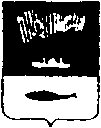 АДМИНИСТРАЦИЯ ГОРОДА МУРМАНСКАП О С Т А Н О В Л Е Н И Е   17.04.2013                                                                                                         № 832О ликвидации Муниципального бюджетного образовательногоучреждения для детей-сирот и детей, оставшихся без попечения родителей, г. Мурманска детского дома № 3В соответствии с Законом Российской Федерации от 10.07.1992 № 3266-1 «Об образовании», Законом  Мурманской области от 19.12.2005 № 707-01-ЗМО «Об образовании в Мурманской области», Уставом муниципального образования город Мурманск, постановлением администрации города Мурманска от 04.05.2011 № 735 «Об утверждении порядка создания, реорганизации, изменения типа и ликвидации муниципальных учреждений, а также утверждения уставов муниципальных учреждений и внесения в них изменений» п о с т а н о в л я ю:Ликвидировать с 01.07.2013 Муниципальное бюджетное образовательное учреждение для детей-сирот и детей, оставшихся без попечения родителей, г. Мурманска детский дом № 3, расположенное по адресу: улица Свердлова, дом 10, корпус 4 (далее - МБОУ Детский дом № 3).2. Комитету по образованию администрации города Мурманска  (Андрианов В.Г.): 2.1. Провести ликвидацию  МБОУ Детского дома № 3 в соответствии с порядком создания, реорганизации, изменения типа и ликвидации муниципальных учреждений, а также утверждения уставов муниципальных учреждений и внесения в них изменений, утвержденным постановлением администрации города Мурманска от 04.05.2011 № 735.2.2. Осуществить перевод воспитанников МБОУ Детского дома № 3 в муниципальное бюджетное образовательное учреждение для детей-сирот и детей, оставшихся без попечения родителей, г. Мурманска детский дом № 5.Комитету имущественных отношений города Мурманска                 (Синякаев Р.Р.) передать в оперативное управление создаваемому Муниципальному бюджетному дошкольному образовательному учреждению    г. Мурманска детскому саду общеразвивающего вида № 109 здание МБОУ Детского дома № 3, расположенное по адресу: улица Свердлова, дом 10,     корпус 4, город Мурманск.Редакции газеты «Вечерний Мурманск» (Червякова Н.Г.) опубликовать настоящее постановление.Настоящее постановление вступает в силу со дня официального опубликования.Контроль за выполнением настоящего постановления возложить на заместителя главы администрации города Мурманска Левченко Л.М.Глава администрации	                А.И. Сысоевгорода Мурманска